Пассивное курение –Что это такое?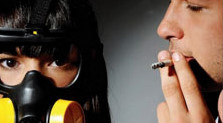 Пассивное курение — вдыхание окружающего воздуха с содержащимися в нём продуктами курения табака другими людьми в закрытом помещении.Воздействие на организм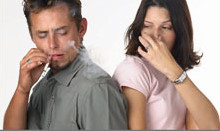 Большой массив научных исследований показывает, что вторичный табачный дым ведёт к развитию многих заболеваний, включая сердечно-сосудистые заболевания, рак лёгкого и заболевания респираторной системыВред и влияние пассивного курения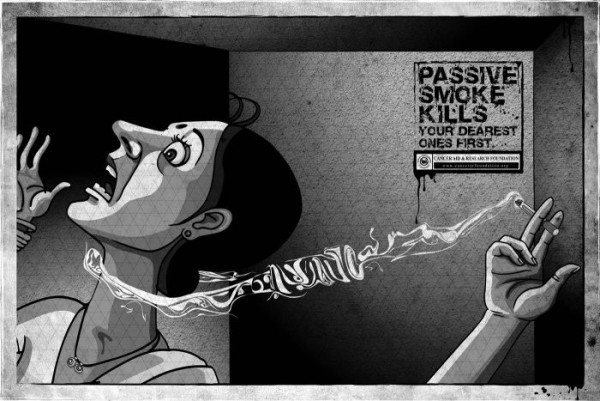 Дым от сигарет неприятен для обоняния, он впитывается в кожу, волосы и одежду некурящих, но самое главное в нем содержатся те же опасные вещества, что отравляют и медленно убивают организм курильщика, причем некоторые из этих веществ содержаться в дыме в количествах, гораздо больших, нежели во вдыхаемом курильщиком дыме.